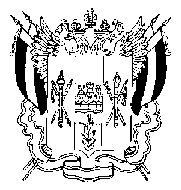 СОБРАНИЕ ДЕПУТАТОВ НОВОБЕССЕРГЕНЕВСКОГО СЕЛЬСКОГО ПОСЕЛЕНИЯРОСТОВСКОЙ ОБЛАСТИРЕШЕНИЕ    «О назначении публичных слушанийпо проекту решения Собрания депутатовНовобессергеневского сельского поселения«О принятии Устава муниципального образования «Новобессергеневское сельское поселение» Принято                                                                                              23 декабря  2016г. Собранием депутатов	В целях приведения Устава муниципального образования «Новобессергеневское сельское поселение» в соответствие с федеральным и областным законодательством, в соответствии со статьей 44 Федерального закона от 06.10.2003 № 131-ФЗ «Об общих принципах организации местного самоуправления в Российской Федерации», в соответствии со статьей 13 Устава муниципального образования «Новобессергеневское сельское поселение», в целях информирования жителей Новобессергеневского сельского поселения и обеспечения их права на участие в осуществлении местного самоуправления, учета их мнения при принятии проекта решения «О принятии Устава муниципального образования «Новобессергеневское сельское поселение Собрание депутатов РЕШИЛО:             1. Назначить публичные слушания по проекту решения Собрания депутатов Новобессергеневского сельского поселения  «О принятии Устава муниципального образования «Новобессергеневское сельское поселение» на 4 января  2017 года, 10.00ч. в помещении МУК Новобессергеневский  СДК по адресу: Ростовская область, Неклиновский район, с. Новобессергеневка, ул. Коминтерна, 33.             2. Председательствующим на публичных слушаниях назначить Логвинова В.И. – Председателя собрания депутатов - Главу Новобессергеневского сельского поселения.             3. Поручить выступить с докладом по проекту решения Собрания депутатов Новобессергеневского сельского поселения «О принятии Устава муниципального образования «Новобессергеневское сельское поселение» председателя собрания депутатов - Главу Новобессергеневского сельского поселения Логвинова В.И..            4. Предложения по проекту решения Собрания депутатов Новобессергеневского сельского поселения «О проекте Устава муниципального образования «Новобессергеневское сельское поселение» направляются в письменном виде по адресу: Ростовская область, Неклиновский район, с. Новобессергеневка, ул. Ленина № 50-а, индекс 346842, тел.: 8(86347)57-1-45.             5. Проведение публичных слушаний осуществляется в соответствии Уставом муниципального образования «Новобессергеневское сельское поселение».6.Настоящее решение вступает в силу с момента его опубликования в печати.Прелдседатель собрания депутатов –Глава Новобессергеневскогосельского поселения                                                                        Логвинов  В.И.с.Новобессергеневка№ 28				23  декабря 2016г